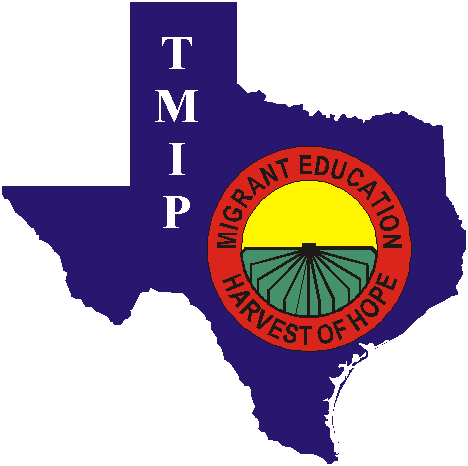    2020 Texas Migrant Interstate Program (TMIP)                         Intra/inter-state Secondary Credit Accrual Workshop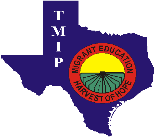 Seeking strong, migrant education advocates to present on the following topics:Please note:The description of the presentation should explain the purpose of the presentation and desired outcome.     The abstract should be no more than 100 wordsPlease prepare to present to 45 participants per sessionLaptop/screen will be provided (No Mac)Annual Interstate Secondary Credit Accrual WorkshopHotel Information